SIĞIRLIHACI  MAHALLESİ:TARİHİ:Köyün adının nerden geldiği kesin olmamakla birlikte rivayete göre, Kızılcahamam'ın Avdan köyü yakınlarında büyük bir yangın çıkar ve bir hacı(Aydos) büyük sığır sürüsüyle köyün şimdiki bulunduğu  yere yerleşir ve bu yüzden köyün adının Sığırlıhacı  olarak kaldığı söylenir..Köyün geçim kaynağı tarım ve hayvancılıktır. Sığırlıhacı köyü 2014 yılında Çubuk İlçesine mahalle olarak bağlanmıştır. COĞRAFİ KONUMU:Sığırlıhacı  Mahallesi, Ankara il merkezine 46, Çubuk ilçesine 6 km uzaklıktadır.  NÜFUSU:2017 yılı itibariyle Mahalle nüfusu  135  dirİDARİ YAPI:Mahalle Muhtarı  Şükrü BALBAŞI’ dır. Cep Tel No: 535 220 33 67MAHALLEDEN GÖRÜNÜMLER: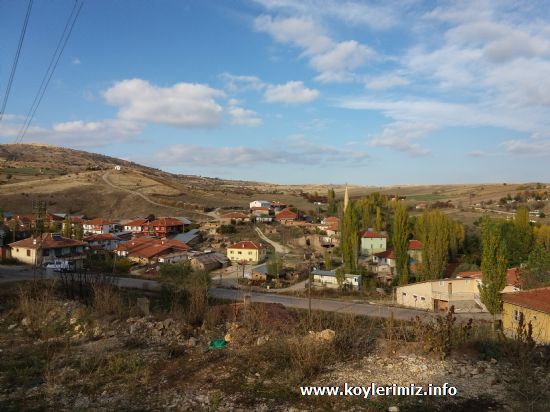 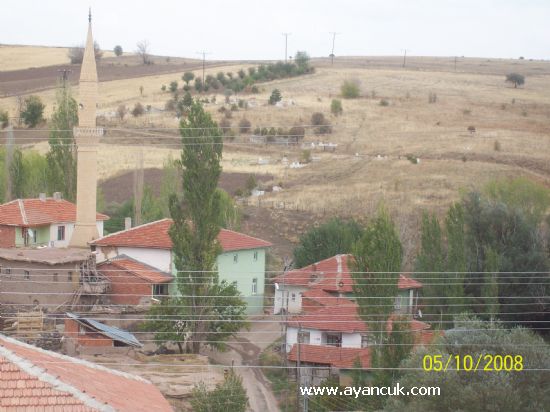 